VIDYA ACADEMY OF SCIENCE &TECHNOLOGYTECHNICAL CAMPUS, KILIMANOOR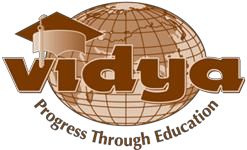 A Report OnNIRAM 2.0(Online Arts Festival)28/05/2021Prepared by:Ms. Revathy S J Assistant Professor CE Dept., VAST TC\INTRODUCTIONThe First year students and Arts Club of Vidya Academy of Science and Technology Technical Campus, Kilimanoor has organized an online  Arts Festival on 28th of May 2021.The registration of events started on 14 th May 2021 and completed on 19th May 2021. This is followed by screening. A total of 135 registrations were received out of which 118 entries were completed. For Final presentation ,32 videos were selected.Duties and Responsibilities for the College Arts Fest 2019                                                Highlights of the Program                14-05-2021 to 19-05-2021 – Registration		   Registration of the events commences on 14/ 05/2021. Department registration were monitored first year staff advisors. A total of 135 registered. From 135 entries, 118 videos were Collected by the registration  committee.20/05/2021- 22/05/2021 – Screening A screening committee were formed with senior staff members and senior students. Based on the marks from screening committee , 36 videos were finally selected for arts festival28/05/2021- Arts The inaugural function started at 3.00 PM. The function started with  wishes and prayers from Writer Zara Joseph and Cine Actor Ajmal Zain.  The inaugural function started with prayer for seeking the blessings from the almighty. After the prayer Felicitation by our Principal , Dr.T.Mathavaraj Ravikumar , Our Project director , all HODs. By 3.15 PM , we started the  cultural programmes. After the completion of cultural events followed by vote of thanks by Sandra (S2 ECE)                                                               Participants listList of Screened  Videos                                                               Winners List           PROGRAMME OUTCOMES:                                                          Our First years Arts Fest NIRAM 2.0 was completed successfully . It was deliberate to Create an Online platform for our students to boast their talents  and the aim was successfully concluded. Thanks & RegardsProgramme CoordinatorsMr.Chandu C B 					Ms.Revathy S JSINo.CommitteeStaff In chargeTeam Leader(Student)Responsibilities1OrganizingCommitteeMr.Chandu C B  Ms.Revathy S JOverall coordination2Program committeeMs.Krishna LMuhammed Ajmal (S2 ECE)*Consolidate the screened videos for final presntation                                                *Schedule the entire programme                                  * Preparation of PPT for presentation 3Registration CommitteeMs.Rini Madhavan RajeevMukthy(S2 EEE)Collect the details of events from your respective departments                   *Collect the videos from registered students  and upload in respective folders                 * Share the videos to screening Committee4Invitation CommitteeMs.Lekshmipriya Lekshmi (S2 CSE)* Invite Guests , PTA president, Guests              * Prepare Invitation Letter5Compering CommitteeMs.Anjana NMs.Mekha (S2 CE)*Assist students for compering                               * Collect the program Schedule from Programme Comitte6Media and PublicityMr.Dheeraj KMMr.Jayesh R (S2 ME)*Prepare the matter of publicity                                         * Publicity through college website, Facebook etc                                                                                        * Newspaper reporting before and after the programme  7Screening CommitteeMs.Mrudula MurukanMs.ardra (S2 CSE)* Screen the videos shared by the registration Committee                                                                   * The selected videos share with programme Committee8Poster CommitteeMr.Ranjith MMr. Vishnu (S2 ME)* Prepare posters and share to publicity team9HostMs.Divya M KMr. Sreeraj (S2 CSE)* Allow or deny the entry of participants              *  Record the entire event                                    * Host the event10Certificate Ms.Beena V RMr. Abhikrishna (S2 EEE)* Prepare Certificate for participation and winners                                                                         * Cerificates will be given to participants after screening11Judges CommitteeMs.Vigitha Vidhydhar Ms.Krishna (S2 EEE)* Prepare the Evaluation sheet for Judges                 * Prepare The consolidated marks of participants                       * Share the result with Certificate teamDayDateActivities114-05-2021 to 19-05-2021Registration 220-05-2021 to 22-05-2021Screening328-05-2021Arts Sl.NoNameDepartmentEvent1Mekha Janeev CEDrawing2Aiswarya.A.K.CEInstrumental Music3Muhammed ThajCEDrawing4Ashil P SCEInstrumental Music5Aryasree aniCELight Music/ Mashup Songs6B Krishnapriya CEDrawing7Theja krishnan u CEDrawing8Mohammad YasimCEDrawing9Vidya DCESolo Dance, Drawing10HASEENA S JCEDrawing11HISANA S JCEDrawing12Safarna N SCELight Music/ Mashup Songs13Anandakrishnan. ACEDrawing14B Krishnapriya CESolo Dance15Neelima. KCEDrawing16Ummu sumayya sCEDrawing17Aryasree aniCELight Music/ Mashup Songs18Amina. N. ACEDrawing19Anjali Shaji CEDrawing20Abhin MohanCEDrawing21VINEETHA RAHUMATH.V.S.CEDrawing22Saranya. SCEMimicry23AISWARYA.A.K.CEDrawing, Instrumental Music24Bhagya Murali CEMimicry, Drawing, Light Music/ Mashup Songs, Instrumental Music25Yadhukrishanan.RCEDrawing26VipinvkumarCEDrawing27AHSIN MUHAMMED Z CESolo Dance28Sneha. D. BCEDrawing29Devika Prasad CEDrawing30NIKHIL SURESHCEDrawing31Habeeba FCEDrawing32SUMIMOL SCEDrawing33Shibi.SCELight Music/ Mashup Songs34Aryasree aniCEDrawing35Aswin SubhashCEDrawing36SUMIMOL SCEDrawing, Light Music/ Mashup Songs37Abhijith BabuCEDrawing38Saranya. SCEDrawing39Archa K JCEDrawing40Hareeshma. R. SCEDrawing41Arathy Lekshmi SCELight Music/ Mashup Songs42Arathy lekshmi SCELight Music/ Mashup Songs43Amina SCEDrawing44Aiswarya vpCELight Music/ Mashup Songs45GAUTHAM SASIDHARCEDrawing46Arya AshokCEDrawing47Arathy lekshmi SCELight Music/ Mashup Songs48Adithya.SCSDrawing49Arya.B.SajayanCSSolo Dance50Ashtami asCSLight Music/ Mashup Songs51Swathi raj MCSLight Music/ Mashup Songs52Arshalekshmi A.sCSSolo Dance53Sreebi.s.BabuCSLight Music/ Mashup Songs54Hybi krishna JSCSDrawing55PARVATHY.R.SCSLight Music/ Mashup Songs56Amrutha. A. RajCSSolo Dance57PARVATHY R SCSLight Music/ Mashup Songs58Anusha M S CSSolo Dance59Ardra ACSGroup Dance60Muhammed Suhaib ShaCSGroup Dance, Skit61STELIN SOMANECEDrawing62Alkesh sECESolo Dance, Mimicry, Light Music/ Mashup Songs63Sandra SanthoshECEDrawing64Sandra SanthoshECELight Music/ Mashup Songs65ASWATHY.B.CHANDRANECELight Music/ Mashup Songs66Anu.S.RECEDrawing67Arathi V.SECEDrawing68Soorya.SECEDrawing69Rajasree SECEDrawing70Vanamala MECESolo Dance, Mimicry, Drawing, Light Music/ Mashup Songs, Instrumental Music71AKASHLAL ECEDrawing72Mubeena Muneer ECEDrawing73Subhana sECELight Music/ Mashup Songs74ASWATHY.B.CHANDRANECEDrawing75vishnu asECEDrawing76Anamika.AGECELight Music/ Mashup Songs77Nandana S ECESkit78Najma.N ECELight Music/ Mashup Songs79Muhammad Nabeel ECEDrawing80Nandana S ECEDrawing81ANU SAMUECEDrawing82AROMAL P BAIJUECEDrawing83Abhikrishna SECEDrawing84Anamika. AGECEDrawing, Light Music/ Mashup Songs85Geethma BECEDrawing86Shifana Nazar ECEDrawing87Krishna HasanECEDrawing88ANAMIKA SUNIL ECEDrawing89Geethma BECESkit90Mubarak nsECEDrawing91Mohamed AjmalECEDrawing92Nandana SECESkit93Anandhu.BECEDrawing94Mohammed Sakkariya NSECEDrawing95Jithinkrishna ECEDrawing96Sreekuttan SECEDrawing97GOPAN RAM JECEDrawing98Thejus Krishna RPECEDrawing99Yadu.S.MECEDrawing100Muhammad Anvar.AECEDrawing101Ajmal Asharudeen ECEDrawing102Muhammed shameer. SEEEDrawing103PARVATHY K AEEELight Music/ Mashup Songs104Gowthami s kanthEEELight Music/ Mashup Songs105Gowthami s kanthEEELight Music/ Mashup Songs106Krishna s bijuEEEMimicry, Light Music/ Mashup Songs107Krishna s bijuEEEMimicry, Light Music/ Mashup Songs108Adithya Krishnan BEEEDrawing109Milan. BEEEDrawing110VAISAK.BEEELight Music/ Mashup Songs111AMJITH. M.GEEEDrawing112Muhsina NavasEEEDrawing113Mukthi S MohanEEEDrawing114Gowthami s kanthEEEDrawing115Priji.P EEEDrawing116ANANDHU SURESHEEEDrawing117Akash AniMELight Music/ Mashup Songs118Pranav PrasadMEDrawing119Bhoomik.R.SMEDrawing120IRFAN N SMELight Music/ Mashup Songs121Gokul.SMEDrawing122Sreejith R JMEDrawing123Akash AniMEDrawing124Akash AniMELight Music/ Mashup Songs125Ajin G DMELight Music/ Mashup Songs126Ajin G DMESolo Dance127Ajin G DMEInstrumental Music128Abhiram SMESolo Dance, Group Dance129Abhiram ssMESolo Dance130DanishMESolo Dance131Gokul krishna A KMESkit132Gokul krishnan MESolo Dance133VISHNU.RMESolo Dance, Drawing134Harikrishnan jMEDrawing135Karthik ksEEEDrawingSL.NONAMEDEPARTMENTEVENT1KRISHNAPRIYACEDANCE2AKASH ANIMEMUSIC3ANAMIKA A GECEMUSIC4BHOOMIK RSMEDRAWING5GOWTHAMIEEEMUSIC6ARSHALEKSHMICSEDANCE7ASHILCEINSTRUMENTAL MUSIC8NANDANA SECEDRAWING9ASHTAMI, SWATHICSEMUSIC10SADRA SANTHOSHECEMUSIC11AKASH ANIMEMUSIC12AVANICEDANCE13AMJITH M GEEEDRAWING14ASHTAMI & TEAMCSEDANCE15BHAGYA MURALICESTORY TELLING16GOKUL SMEDRAWING17VYSAKHEEEMUSIC18S2 CSECSESKIT19ARYASREECEMUSIC20HASEENACEDRAWING21PARVATHY R SCSEMUSIC22MUHAMMED THAJCEDRAWING23AMRUTHA A RAJCSEDANCE24SHIFANA NAZARECEDRAWING25AHSIN MUHAMMEDCEDANCE26ARYASREECEMUSIC27ADITHYA SCSEDRAWING28AISWARYA AKCEINSTRUMENTAL MUSIC29SUMIMOLCEMUSIC30HYBI KRISHACSEDRAWING31GEETHMAECEDRAWING32ARATHY LEKSHMICEMUSICDANCEDANCEDANCEDANCESl.NoNameDepartmentPosition1AVANICE12KRISHNAPRIYACE23AMRUTHA A RAJCSE34ARSHALEKSHMICSE5ASHTAMI & TEAMCSE6AHSIN MUHAMMEDCEMUSICMUSICMUSICMUSICSl.NoNameDepartmentPosition1ARATHY LEKSHMICE12SUMIMOLCE23ARYASREECE34AKASH ANIME5ANAMIKA A GECE6GOWTHAMIEEE7ASHTAMI, SWATHICSE8SADRA SANTHOSHECE9AKASH ANIME10VYSAKHEEE11ARYASREECE12PARVATHY R SCSEDRAWINGDRAWINGDRAWINGDRAWINGSl.NoNameDepartmentPosition1MUHAMMED THAJCE12AMJITH M GEEE23HYBI KRISHACSE34GEETHMAECE5BHOOMIK RSME6NANDANA SECE7GOKUL SME8HASEENACE9SHIFANA NAZARECE10ADITHYA SCSEINSTRUMENTAL MUSICINSTRUMENTAL MUSICINSTRUMENTAL MUSICINSTRUMENTAL MUSIC1ASHILCE12AISWARYA AKCE2SKITSKITSKITSKIT1S2 CSECSE1STORY  TELLINGSTORY  TELLINGSTORY  TELLINGSTORY  TELLING1BHAGYA MURALICE1